石竹「台農1號-夏胭脂」品種特性簡介品種特性：石竹「台農1號-夏胭脂」植株矮小、葉短且窄，花型單瓣，具有豔麗的紫紅色（RHS N74A）花朵（花徑3.25±0.24），在陽光下十分亮眼且帶有怡人香味。特別在夏季大雨後及風災後恢復能力佳，可作為台灣夏季花壇景觀或盆花之用，故本品種市場潛力佳。栽培管理應注意事項：本品種繁殖時，可於插穗基部沾上發根粉，提高種苗育成率；栽培時，施用平均肥即能達到營養生長及生殖生長的平衡；在花後剪去地上部，留約5-10公分健康的基部，則在1.5-2個月能再度盛花，故應注意後續追肥。栽培管理與其他石竹及草花類作業程序相同，病蟲害防治可參考農藥資訊服務網推薦用藥。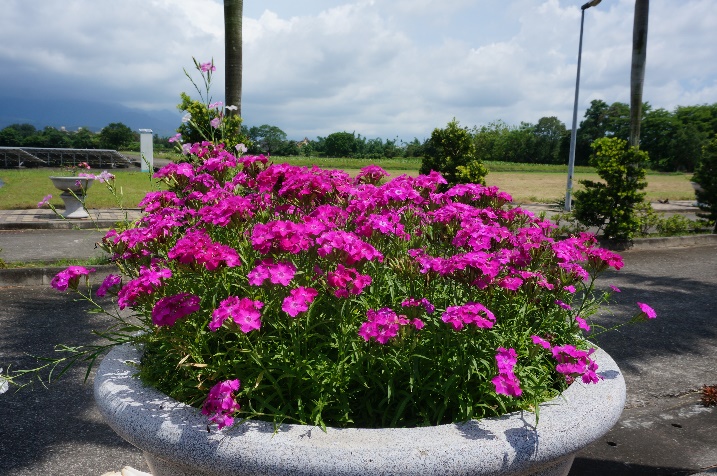 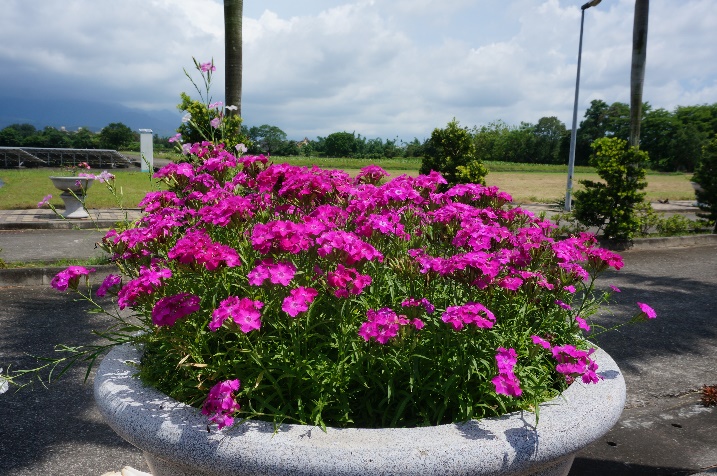 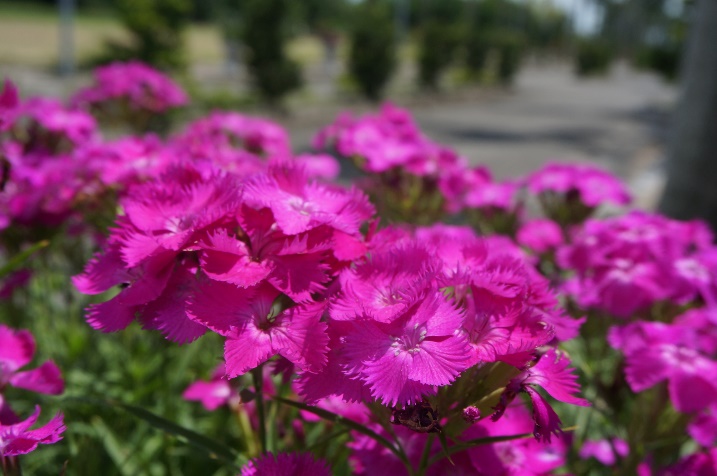 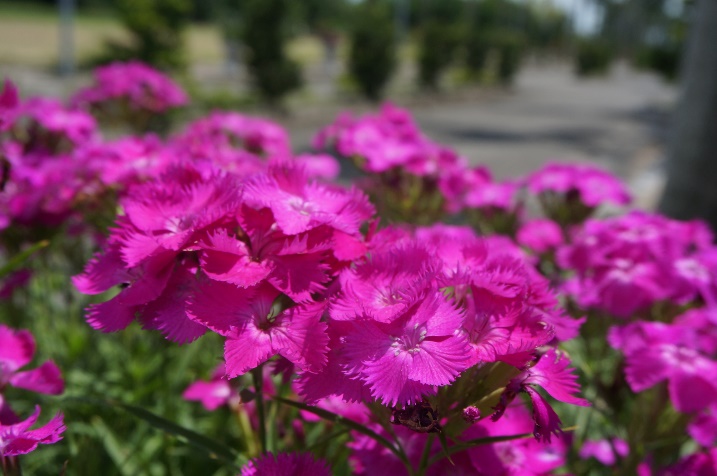 